R O M Â N I A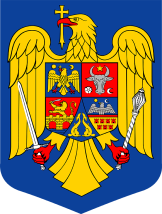 MINISTERUL AFACERILOR INTERNEINSTITUŢIA PREFECTULUI – JUDEŢUL GIURGIUS I T U A Ţ I  Aplăţilor efectuate în data de 11 APRILIE 2023CAP. 51.01 Autorităţi Publice şiAcţiuni Externe       R O M Â N I AMINISTERUL AFACERILOR INTERNEINSTITUŢIA PREFECTULUI – JUDEŢUL GIURGIU                         S I T U A Ţ I  Aplăţilor efectuate în data de 26 APRILIE 2023CAP. 51.01 Autorităţi Publice şi Acţiuni ExterneDenumire indicatorSuma plătităExplicaţiiCHELTUIELI DE PERSONAL222.029,00   Salarii de bază11.853,00Sporuri pentru condiţii de muncăAlte sporuri22.268,00Alte drepturi salariale- CO, CM26.192,00Norme de hrană5.660,00Contributie asiguratorie pentru muncaVouchere vacantaTotal cheltuieli de personal288.002,00BUNURI ŞI SERVICIITotal bunuri şi serviciiDESPAGUBIRI CIVILEDespagubiri civileDenumire indicatorSuma plătităExplicaţiiCHELTUIELI DE PERSONALTotal cheltuieli de personalBUNURI ŞI SERVICII2.596,58Furnituri de birouMateriale pentru curăţenie6.081,29Încălzit, iluminat şifoţă motrică435,55Apă, canal şi salubritate734,78Carburant şilubrefianţi1.951,00Piese schimb2.327,84Poştă, telecomunicaţii, radio, tv, internet1.536,84Materiale şi prestări de servicii cu caracter funcţional8.043,45Alte bunuri şi servicii pentru întreţinereşifuncţionareReparatii curenteDeplasări, dataşări,transferări205,41Cărţi, publicaţiişi materiale documentare4.800,00Bunuri de natura obiectelor de inventarConsultanţăşi expertizăPregătire profesionalăProtectia munciiCheltuieli judiciare si extrajudiciareReclamă şi publicitatePrime de asigurare non viaţăProtocol si reprezentareAlte cheltuieli bunuri  şi serviciiTotal bunuri şi servicii28.712,74DESPAGUBIRI CIVILEDespagubiri civile